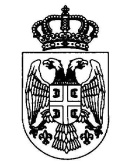 Република СрбијаОСНОВНО ЈАВНО ТУЖИЛАШТВОА бр. 1138/202017.03.2020. годинаВладичин ХанДН	На основу чл. 34 Закона о јавном тужилаштву, Уредбе о организовању рада послодаваца за време ванредног стања, Уредбе о мерама за време за време ванредног стања, Препоруке министарства правде број 112-01-557/2020-05 од 17.03.2020. године и опште обавезног упутства Републичког јавног тужилаштва О бр. 3/20 од 17.03.2020. године, Основни јавни тужилац у Владичином Хану, доносиУПУТСТВО О РАДУ ТУЖИЛАЦА И ЗАПОСЛЕНИХУ ОСНОВНОМ ЈАВНОМ ТУЖИЛАШТВУ У ВЛАДИЧИНОМ ХАНУЗА ВРЕМЕ ВАНРЕДНОГ СТАЊАЈавни тужилац и заменици јавног тужиоца - носиоци јавнотужилачке функције рад по предметима обављају у просторијама јавног тужилаштва, осим ако је могуће обављање послова од куће, на основу одлуке јавног тужиоца.Носиоцима јавнотужилачке функције и тужилачком особљу који су старији од 60 година или који имају хроничне здравствене проблеме који представљају потенцијалну здравствену опасност у вези са пандемијом COVID -19, као и трудницама и родитељима који имају децу до навршених 12 година живота, омогућава се да послове обављају од куће, о чему одлуку у писменој форми доноси јавни тужилац. Уколико су оба супружника запослена у јавном тужилаштву или суду, може се омогућити да само један од супружника послове обавља од куће. Уколико носилац јавнотужилачке функције и запослени испуњава услове, потребно је да поднесу писмени захтев јавном тужиоцу уз одговарајућу документацију.Рад осталих запослених у јавном тужилаштву организовати на начин којим ће се обезбедити правилно и несметано функционисање јавног тужилаштва, уз присуство неопходних носиоца јавнотужилачке функције и тужилачког особља. Сви запослени су  дужни да се придржавају прописаних мера заштите.Јавни тужиоци који су старешине зграда у којима јавно тужилаштво обавља своју функцију, предузеће мере контроле лица која улазе у зграде правосудних органа ради спречавања ширења заразних болести. У том правцу  странка или адвокат који су добили позив тужилаштва за одређени дан, треба да се путем телефона 017 471 414  или мејла ojtvlhan@gmail.com информишу да ли ће се заказана радња одржати или не, те да је, у случају одржавања заказане радње  дужно да се најпре јави правосудној стражи и са собом понесе прописана средства заштите ( заштитну маску). Странке ће бити благовремено обавештене  када ће се накнадно предузети  процесне радње које су одложене. Пријем писмена обезбедити путем увођења једног шалтера са контролисаним бројем странака који могу да му приступе.Увид у предмете у писарници тужилаштва  на основу закона омогућити само у предметима у којима се поступа на основу Обавезног упутства Републичког јавног тужиоца О бр.2/20 (у кривичним предметима у којима је одређен притвор или се тражи одређивање притвора, у предметима који се воде за кривична дела из чл.235, 248 и 249. КЗ, у предметима где је оштећено малолетно лице, у предметима који се односе на насиље у породицама, одређивање привремен мере, у предметима у којима постоји опасност од застарелости као и другим предметима за кривична дела за која је примљен већи број кривичних пријава, а извршена су за време ванредног стања и у вези са ванредним стањем). Увид ће се омогућити уз претходно подношење захтева путем телефона или мејла  (017 471 414  или мејла ojtvlhan@gmail.com) и одређивања термина, с тим што су све странке и адвокати  који за то имају оправдан интерес дужна да поседују прописана средства заштите. Позивају се све странке, адвокати и др. да уколико, постоји потреба за подношење одређених поднесака ( захтев за одлагање и сл.) то чине путем мејл адресе тужилаштва ojtvlhan@gmail.com. Издавање потврда се спроводи само уколико подносилац молбе укаже на оправданост хитног издавања ради спречавања ширења заразних болести. Информација о могућности, начину, времену и месту обављања предметних радњи истаћи на видном месту у просторијама јавног тужилаштва, као и на интернет презентацији.У јавнотужилачким предметима који нису обухваћени Обавезним упутством РЈТ О бр.2/20 (у кривичним предметима у којима је одређен притвор или се тражи одређивање притвора, у предметима који се воде за кривична дела из чл.235, 248 и 249. КЗ, у предметима где је оштећено малолетно лице, у предметима који се односе на насиље у породицама, одређивање привремене мере, у предметима у којима постоји опасност од застарелости као и другим предметима за кривична дела за која је примљен већи број кривичних пријава, а извршена су за време ванредног стања и у вези са ванредним стањем), процесне радње и поступање које захтева непосредни контакт са лицима се неће предузимати и исте се одложу у складу са законом и роковима. Предмети у којима је одложена процесна радња, као и у новоформираним предметима не заказивати процесне радње ( саслушања осум., испитивања сведока и др.) ради избегавања непосредни контакта. Лица ће бити благовремено обавештене  када ће се накнадно предузети  процесне радње које су одложене. Под радом од куће подразумевају се: послови радног места који су погодни за рад на даљину, послови који садрже употребу телефона, интернета, електронске поште и слично, остали послови за чије обављање није неопходно коришћење зграде правосудног органа. Обавезују се носиоци јавнотужилачке функције, као и сви запослени да, као и претходних дана обавезно пре уласка у зграду изврше дезинфекцију обуће на припремљеном сунђеру, изврше дезинфекцију руке код правосудне страже, те да у згради користе дезинфекциона средства и опрему која им буде достављена и да редовно перу руке топлом водом и сапуном.Јавни тужилац ће у складу са Уредбом о организовању рада послодаваца за време ванредног стања донети одлуке  којима ће регулисати обављање послова запослених ван просторија тужилаштва (  трајање радног времена, вршења надзора и др. ) све ускладу са чл. 2 Уредбе. Свака накнадна измена или допуна овог упутства биће благовремено објављена на сајту овог тужилаштва.Упутство истаћи на огласну таблу Основног јавног тужилаштва и интернет презентацији. У Владичином Хану, дана 17.03.2020.године								ОСНОВНИ ЈАВНИ ТУЖИЛАЦ							 		Драган Николић 